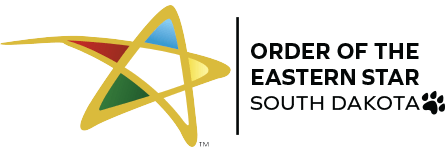 O.E.S.  Friendship Across the Borders WeekendFebruary 11-13 2022Manatoba~Minnesota~North Dakota ~South Dakota Headquarters Hotel -- Sheraton Sioux Falls 
                                   1211 North West Ave
             			   Sioux Falls SD 57104All Rooms $139.00 plus tax per night Cut-off date – January 17, 2022Reservation can also be made on lineBook your group rate for Order of the Eastern Star Feb2022Or by calling 605-331-0100 ask for the Order of the Eastern Star room block** Weekend Attire – Casual  Take time to see the sights!We invite you to plan your free time by taking in some of our attractions such as the Washington Pavillion of Arts and Science, Old Courthouse Museum and Museum of Visual ArtsFor more information go to:  https://www.experiencesiouxfalls.com/Gentleman visit the indoor shooting range at The Alliance bring your own weapon or rent one from the Armory.     https://www.southdakotaalliance.org/ 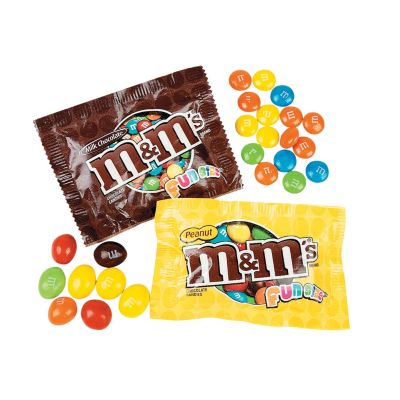 February 11-13 2022O.E.S.  MNMS FRIENDSHIP WEEKEND HOSTED BY SOUTH DAKOTAPlease fill out one form for each personRegistration (required)	$15.00   $	Fri, February 11 – 6:30 pm Dinner in the Fontenelle Ballroom	$38.00   $	Sat, February 12 - 8am Continental Breakfast Fontenelle Ballroom…………... $18.00   $ 	                              10-4 pm Canvas painting craft………………………….…….$15.00    $____________

                              6:30 pm. Dinner in the Fontenelle	$49.00   $	Sun, February 13 –9:00 am Continental Breakfast Fontenelle Ballroom……….$18.00   $_____________                                      Worship Service and Send-offTotal Amount enclosed for registration and meals	.………..$	*Please note any dietary needs or allergies	NAME	ADDRESS	CITY________________________________________ STATE_____________   ZIP	PHONE__________________________  EMAIL	JURISDICTION____________________________  TITLE	Return this form by January 17, 2022 with your check made payable to Lisa Russell	Lisa Russell	Cell phone 605-321-2599	5108 W Manna Grass St   	 Email: lisarusselloes@gmail.com	Sioux Falls SD 57107